Информация по заявлению настоятеля-протоиерея церкви «Неупиваемая чаша» Светличного И. и индивидуального предпринимателя Корешковой Н.Х. о строительстве часовни в п.Усогорск в сквере около здания ул.Дружбы д.15Заслушав информацию Главы МО ГП «Усогорск» Немчинова Б.Н. по заявлению настоятеля-протоиерея церкви «Неупиваемая чаша» Светличного И и ИП Корешковой Н.Х о строительстве часовни в п.Усогорск сквере около здания ул.Дружбы д.15. После обсуждения и обмена мнений, а также рассмотрев представленные документы,СОВЕТ  РЕШИЛ:1. Информацию принять к сведению.2. Согласовать строительство часовни православного толка на определенном  месте в сквере около здания ул.Дружбы д.15. Строительство часовни производится за счет средств заявителей.3. Администрации МО ГП «Усогорск» оказать содействие в оформлении необходимых документов.4. Решение вступает в силу с момента принятия и подлежит обнародованию.Глава городского поселения –Председатель Совета                                                                                 Б. Н. Немчинов 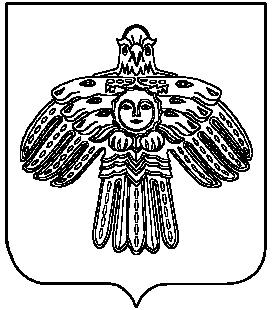 УСОГОРСК» кар овмÖдчÖминлÖн муниципальнÖй юкÖнса СÖВЕТСовет муниципального обРазования городского поселения «УСОГОрСК»ЧЕТВЕРТОГО СОЗЫВА 169270, Республика Коми, п. Усогорск, ул. Дружбы, д.17УСОГОРСК» кар овмÖдчÖминлÖн муниципальнÖй юкÖнса СÖВЕТСовет муниципального обРазования городского поселения «УСОГОрСК»ЧЕТВЕРТОГО СОЗЫВА 169270, Республика Коми, п. Усогорск, ул. Дружбы, д.17УСОГОРСК» кар овмÖдчÖминлÖн муниципальнÖй юкÖнса СÖВЕТСовет муниципального обРазования городского поселения «УСОГОрСК»ЧЕТВЕРТОГО СОЗЫВА 169270, Республика Коми, п. Усогорск, ул. Дружбы, д.17УСОГОРСК» кар овмÖдчÖминлÖн муниципальнÖй юкÖнса СÖВЕТСовет муниципального обРазования городского поселения «УСОГОрСК»ЧЕТВЕРТОГО СОЗЫВА 169270, Республика Коми, п. Усогорск, ул. Дружбы, д.17ПОМШУÖМРЕШЕНИЕПОМШУÖМРЕШЕНИЕПОМШУÖМРЕШЕНИЕПОМШУÖМРЕШЕНИЕ24 мая 2018 г.24 мая 2018 г.№ IV-21/3№ IV-21/3